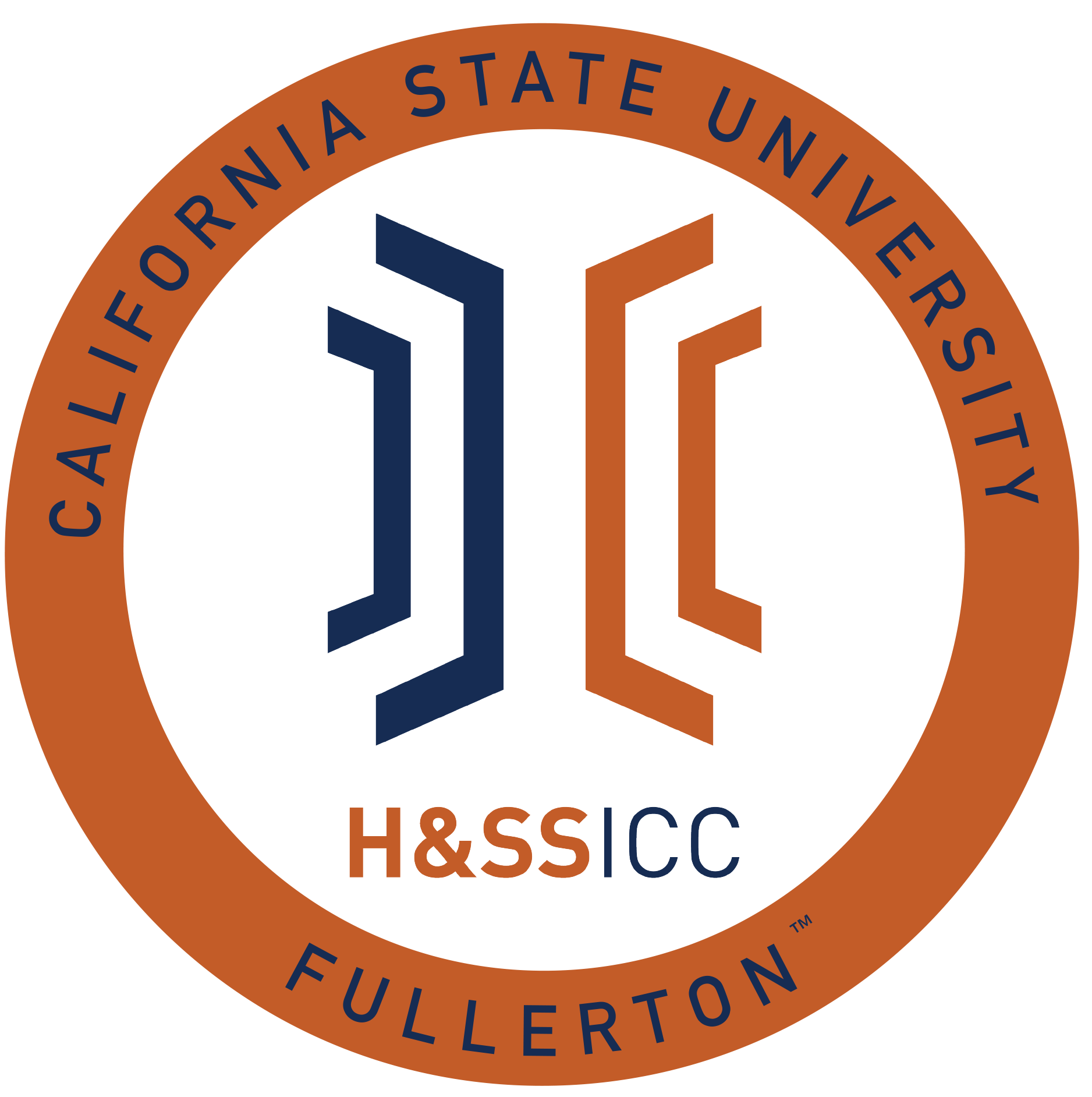 H&SS Inter-Club Council Representative ExpectationsH&SS Inter Club Council Representative(s) act as liaisons between their organizations and the H&SS ICC. Their role is critical in gaining access to funds for their student organization and professional travel. As such, it is the expectation of the council that representatives will:Be present and punctual for weekly council meetings on Friday from 11am - 1pm and stay for the entire duration of the meeting. Communicate in a composed & courteous manner.Adhere to the bylaws set forth by the councilEnsure that your organization tables during the annual H&SS ICC Club Resource fairEnsure that your organization hosts an event throughout H&SS Week (April) Submit all paperwork in a timely manner, as determined by the bylawsComplete registration packet for the organization to be turned in to the Director of Administration (DOA) within the first two H&SS ICC meetings. Funding proposal packets must be submitted to the Chair, Vice Chair/Treasurer, and DOA by 10:00am the Monday before proposing via email.All further paperwork (original receipts, etc.) for funding must be submitted to Vice Chair/Treasurer no later than fourteen (14) business days after the event. Communicate outstanding documents needed from the Vice Chair/Treasurer to the person receiving a refundSubmit all original receipts on behalf of members requesting funds from the council.